Tipos elementales: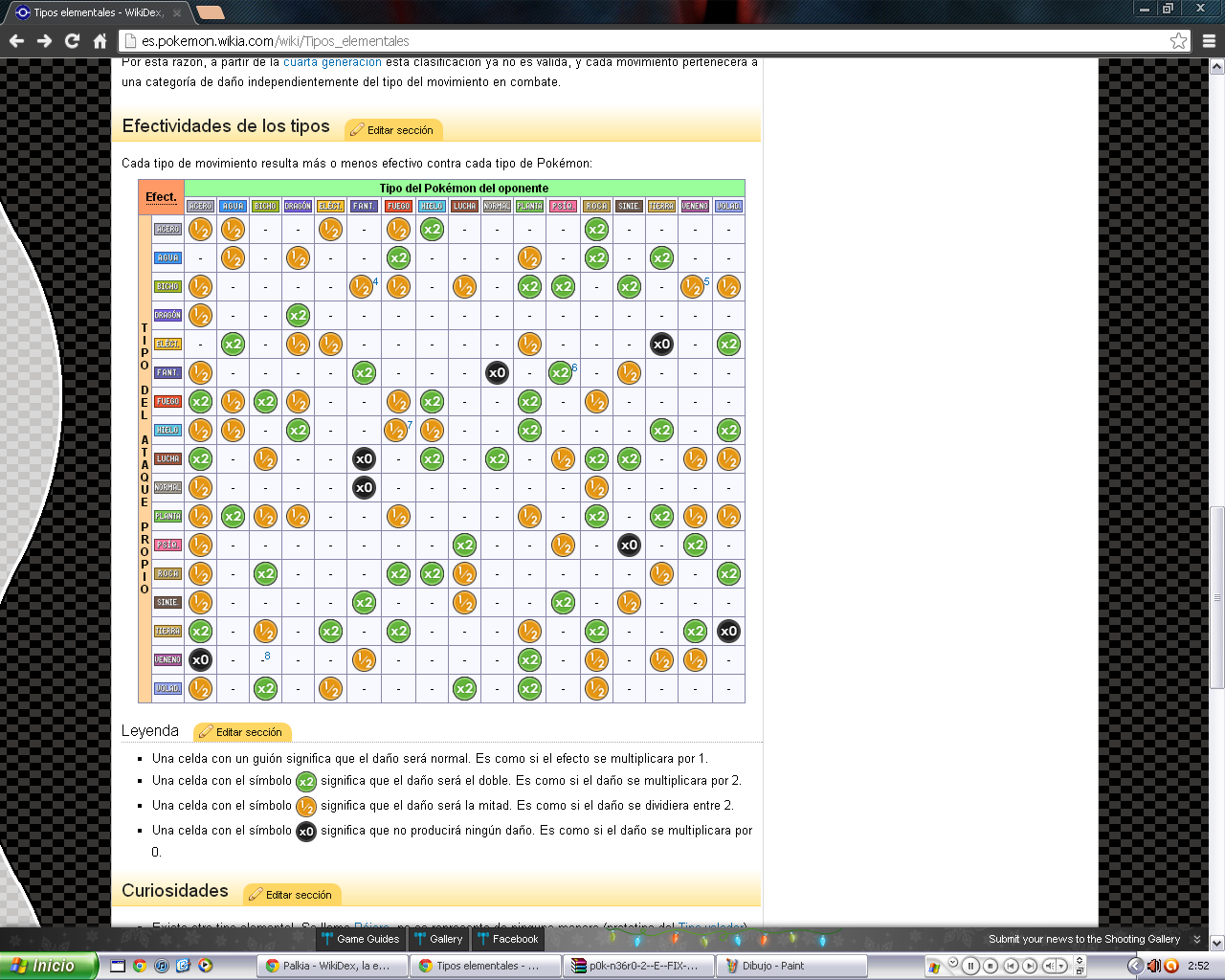 4 - En la primera generación un movimiento de tipo bicho tenía una efectividad normal contra un Pokémon de tipo fantasma.5 - En la primera generación un movimiento de tipo bicho era muy efectivo contra un Pokémon de tipo veneno.6 -  En la primera generación un movimiento de tipo fantasma no producía ningún daño a un Pokémon de tipo Psíquico.7 - En la primera generación un movimiento de tipo hielo tenía una efectividad normal contra un Pokémon de tipo fuego.8 - En la primera generación un movimiento de tipo veneno era muy efectivo contra un Pokémon de tipo bicho.Tipo acero: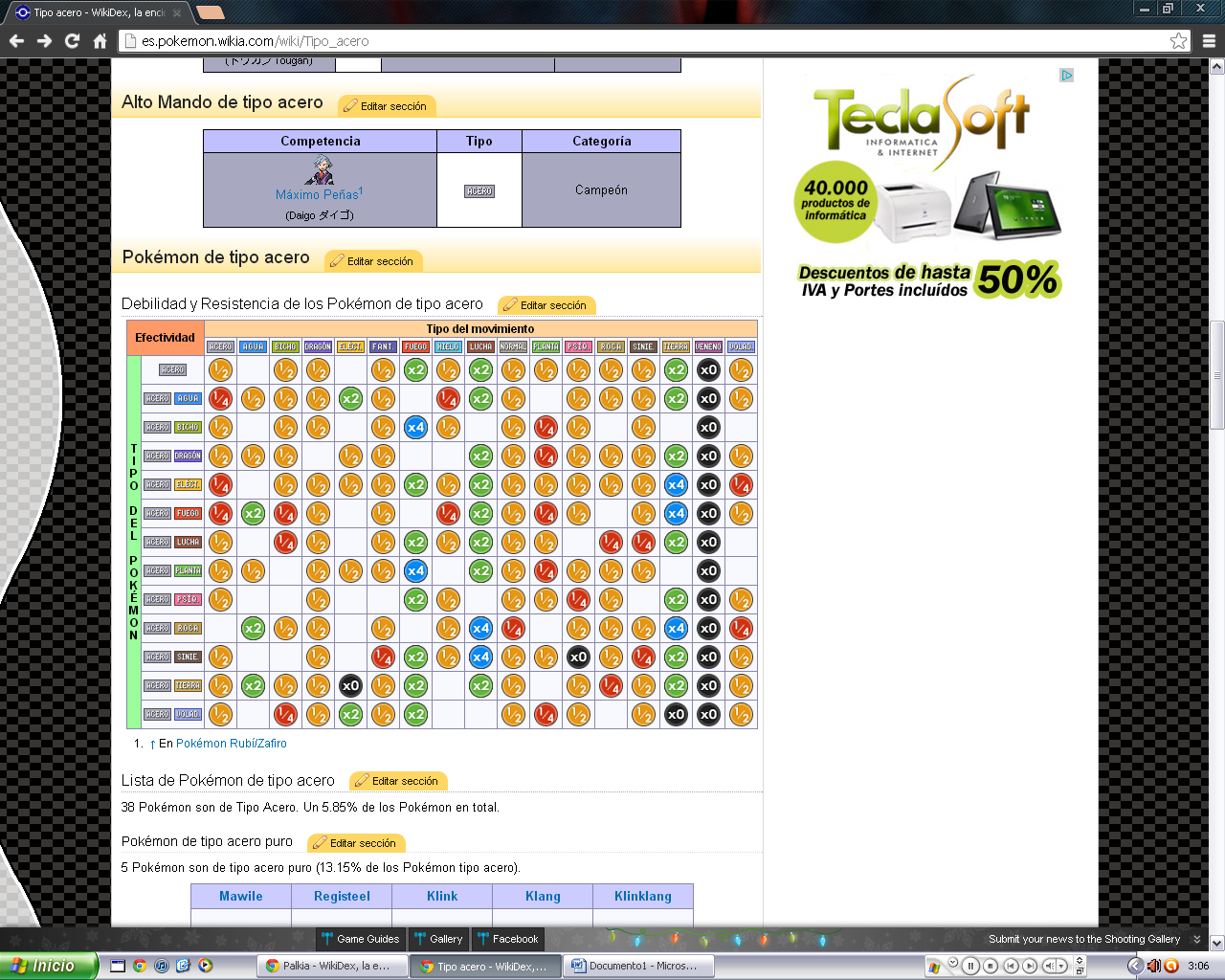 Tipo agua: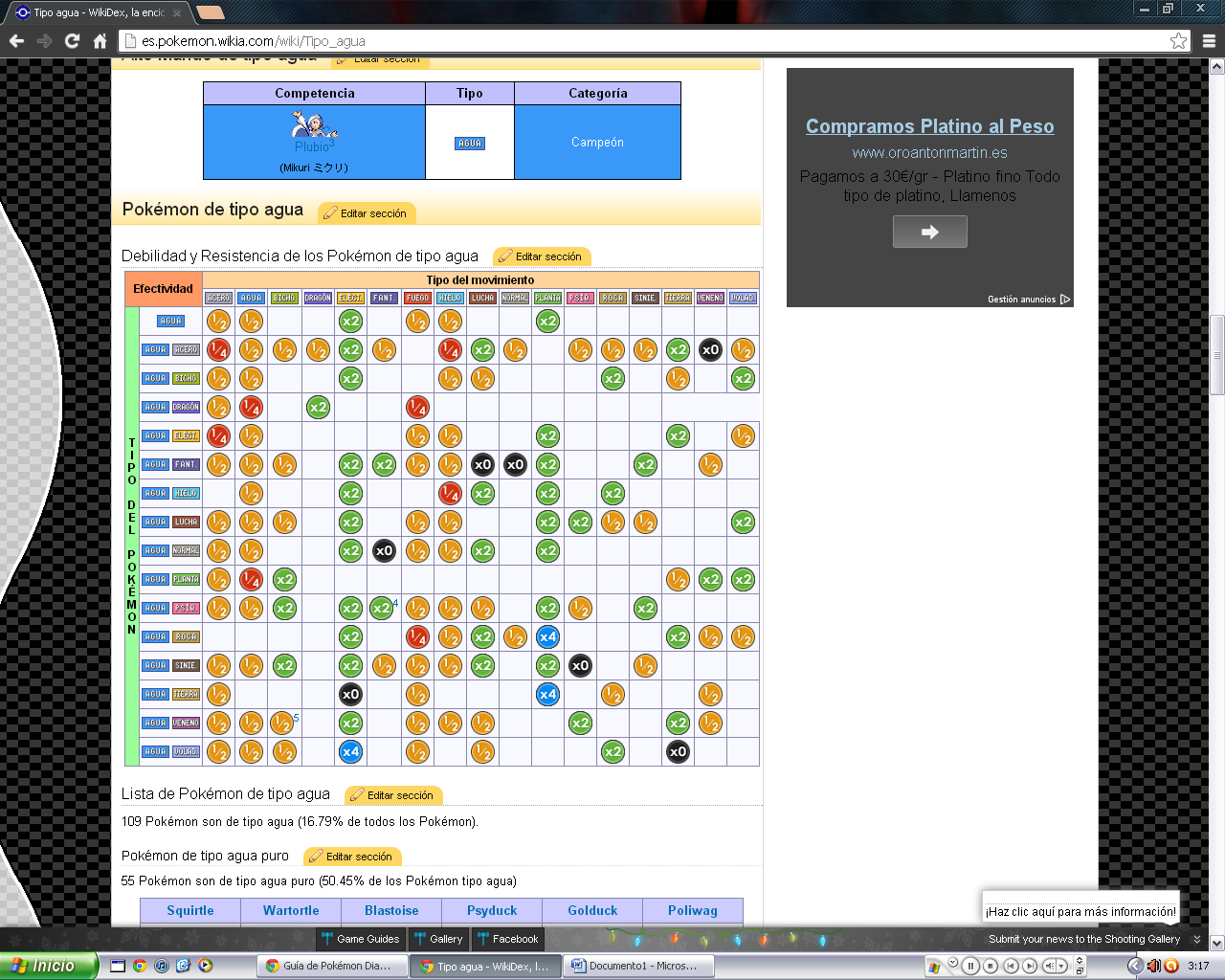 Tipo bicho: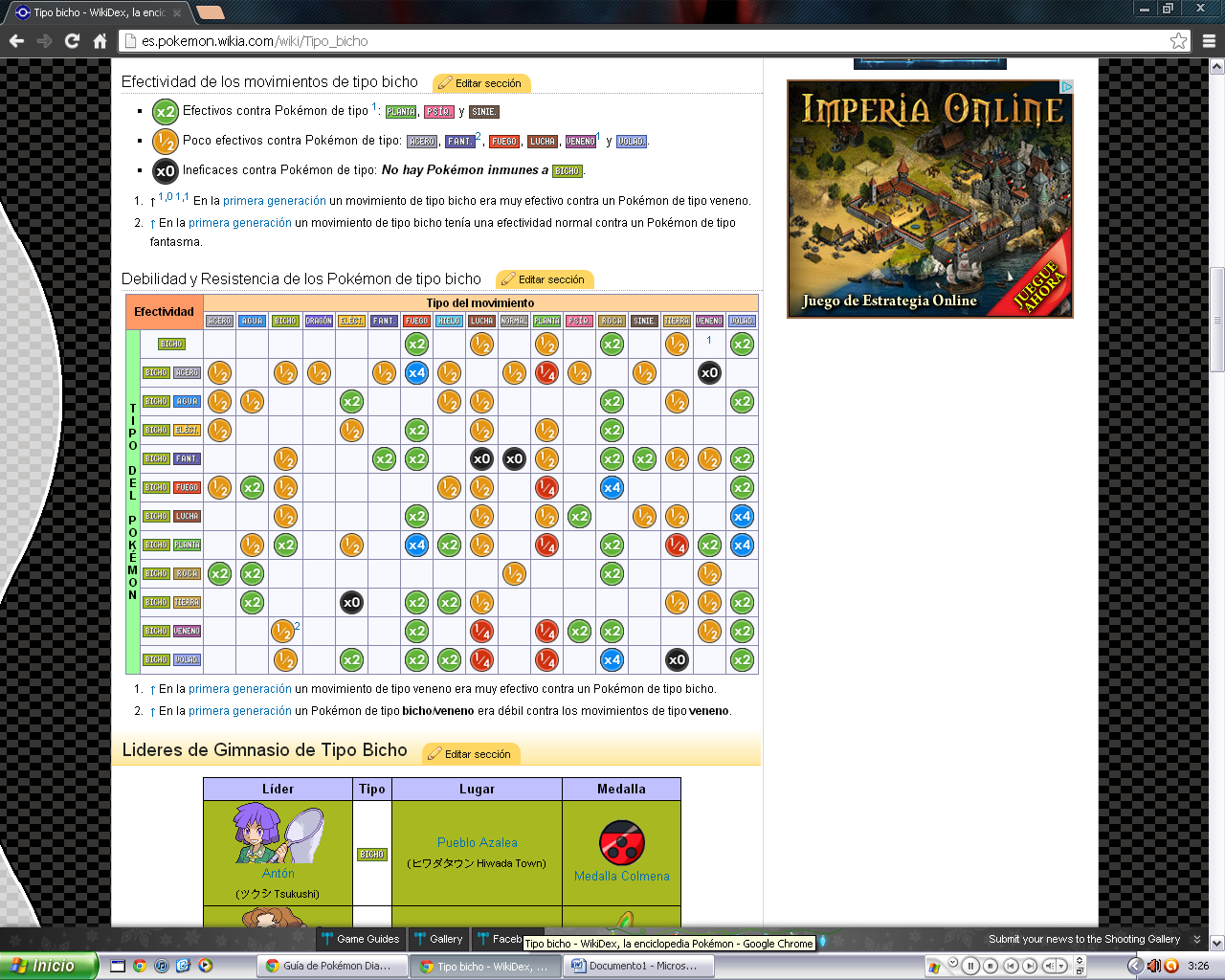 Tipo dragon: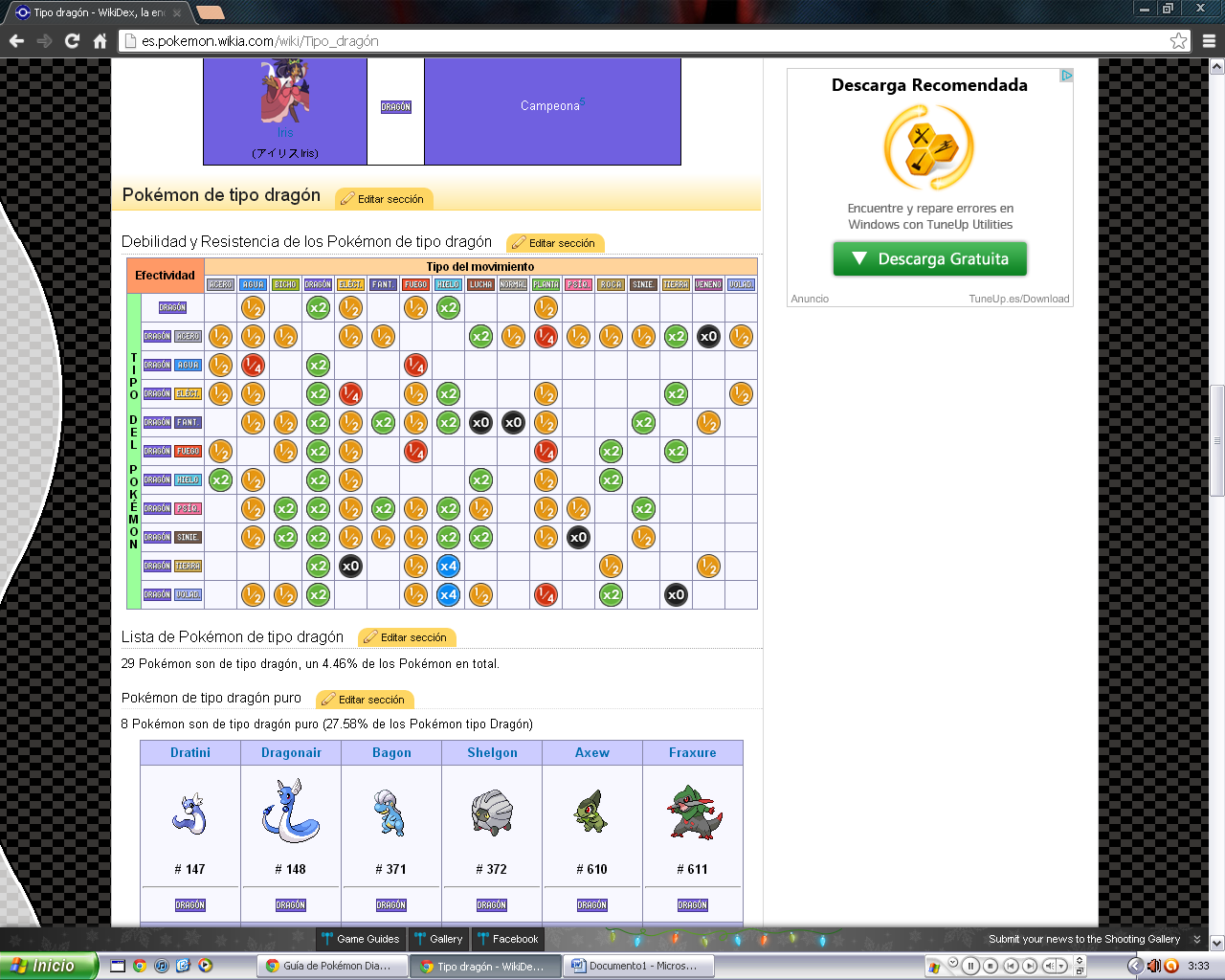 Tipo eléctrico: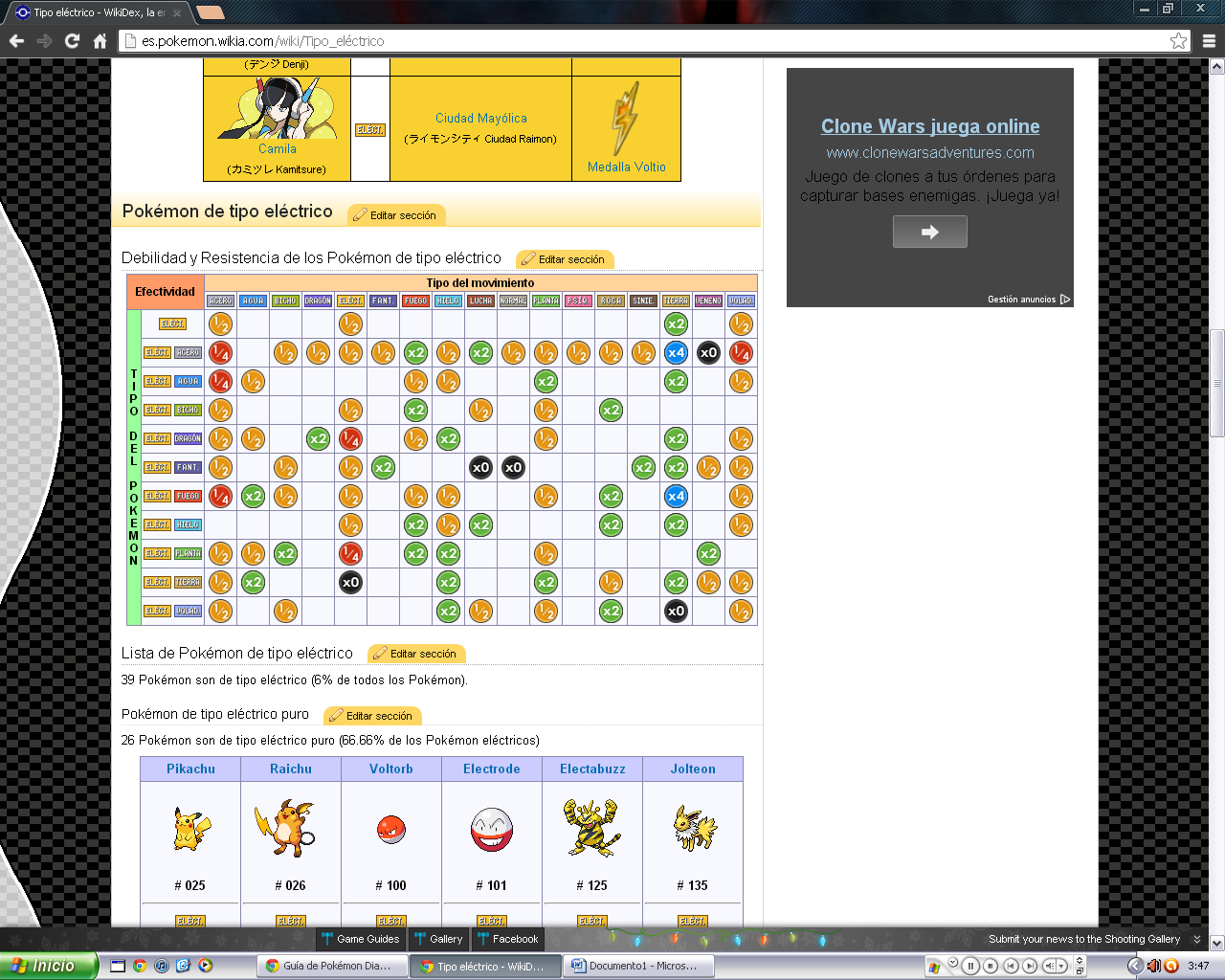 Tipo fantasma: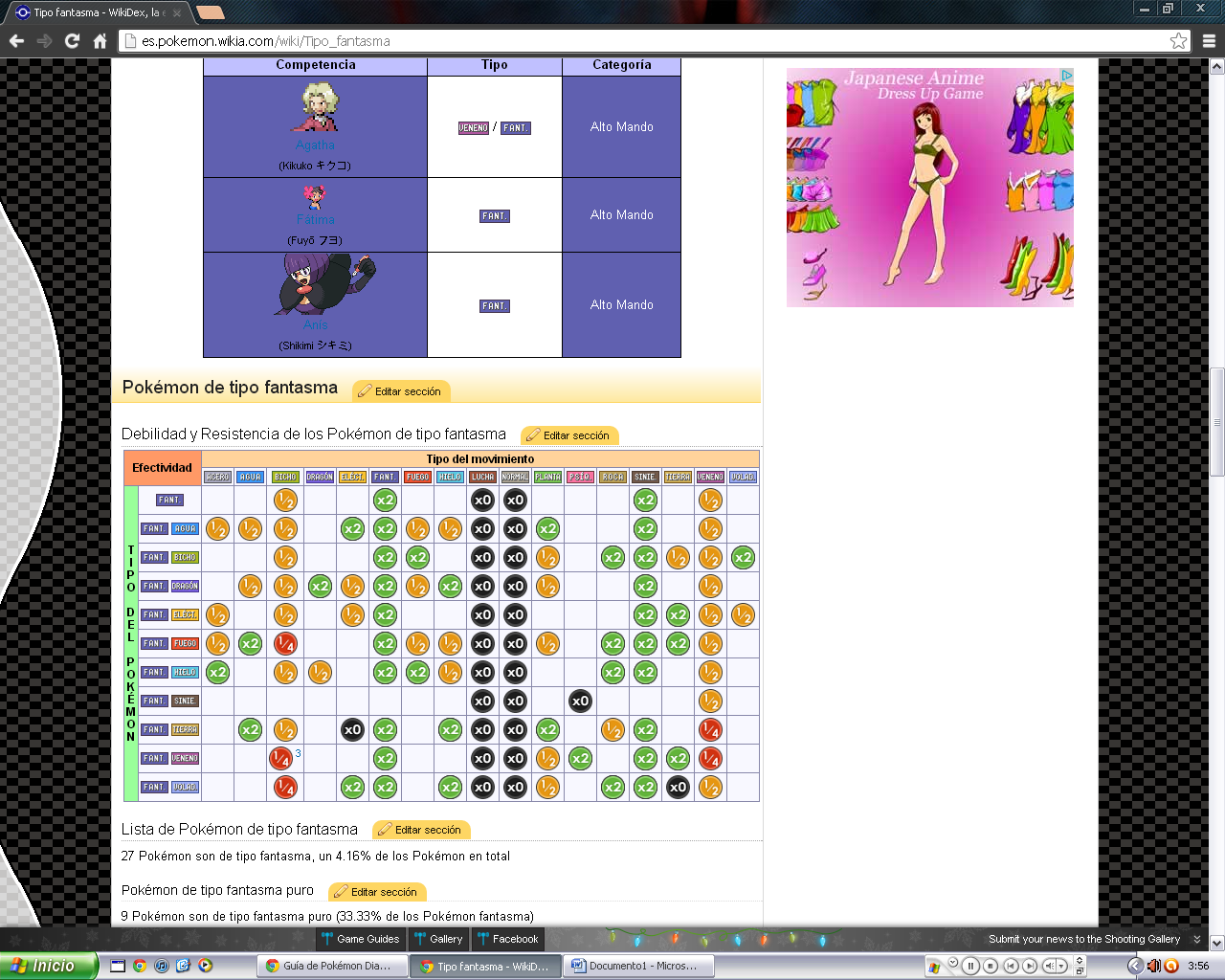 Tipo fuego: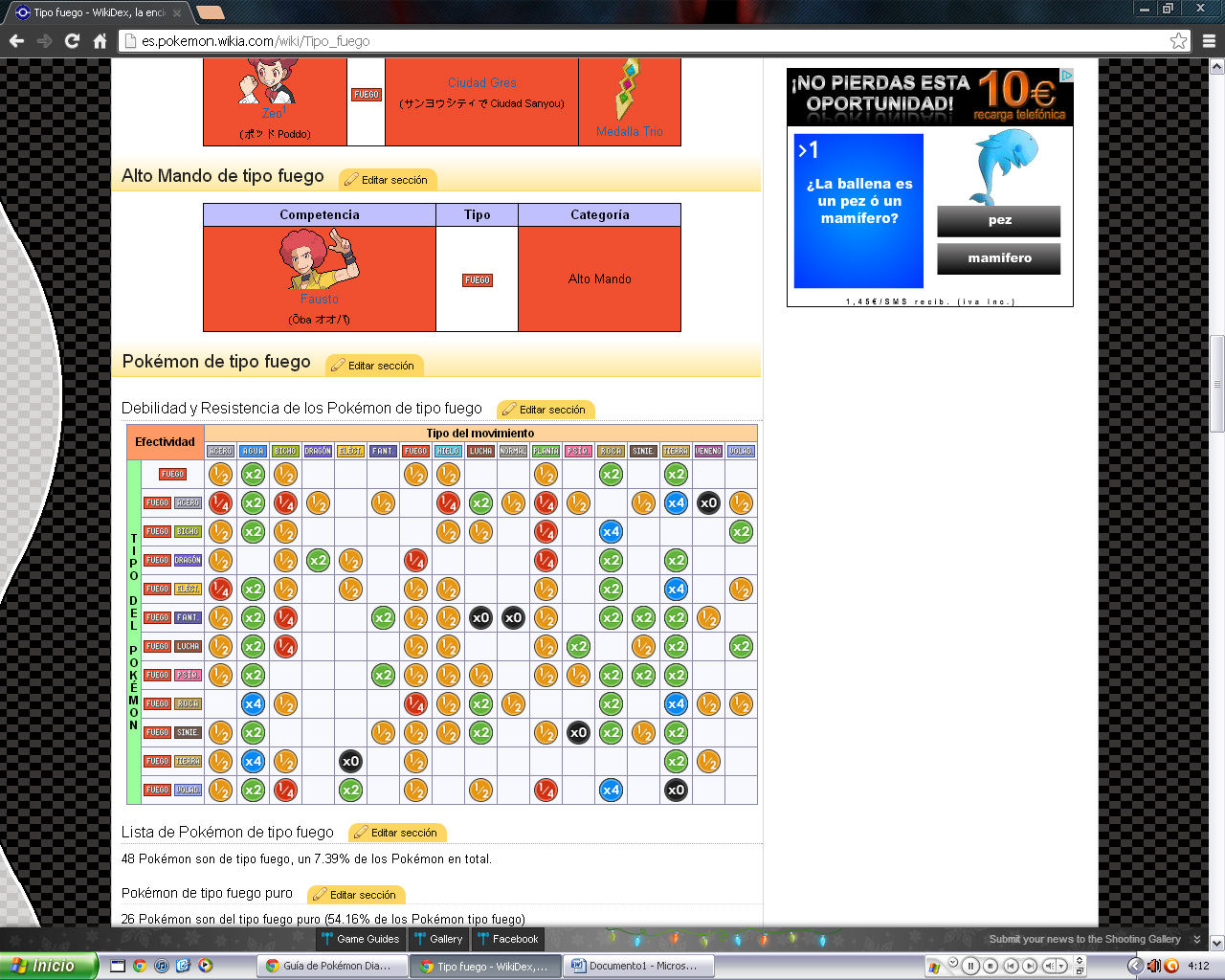 Tipo hielo: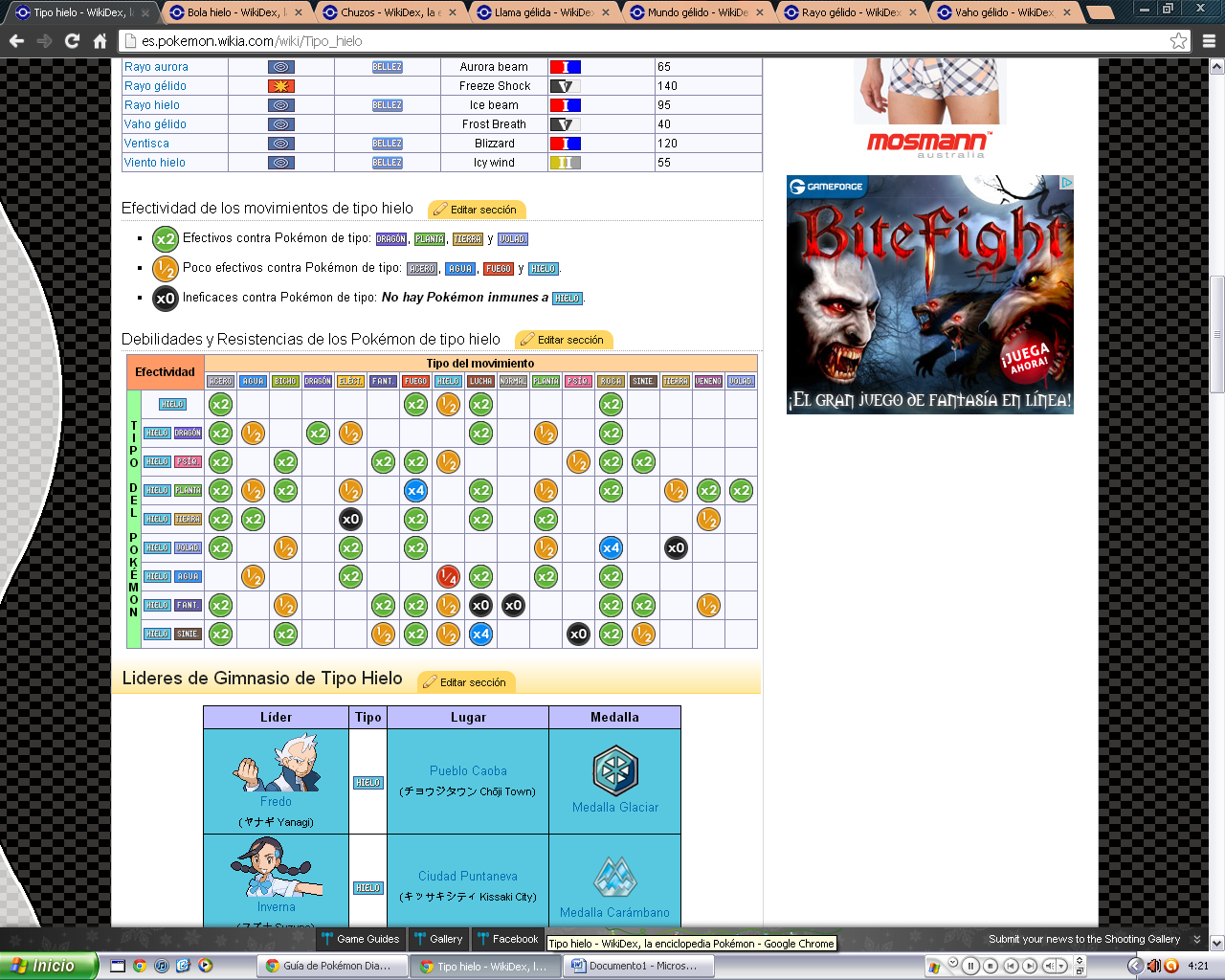 Tipo lucha: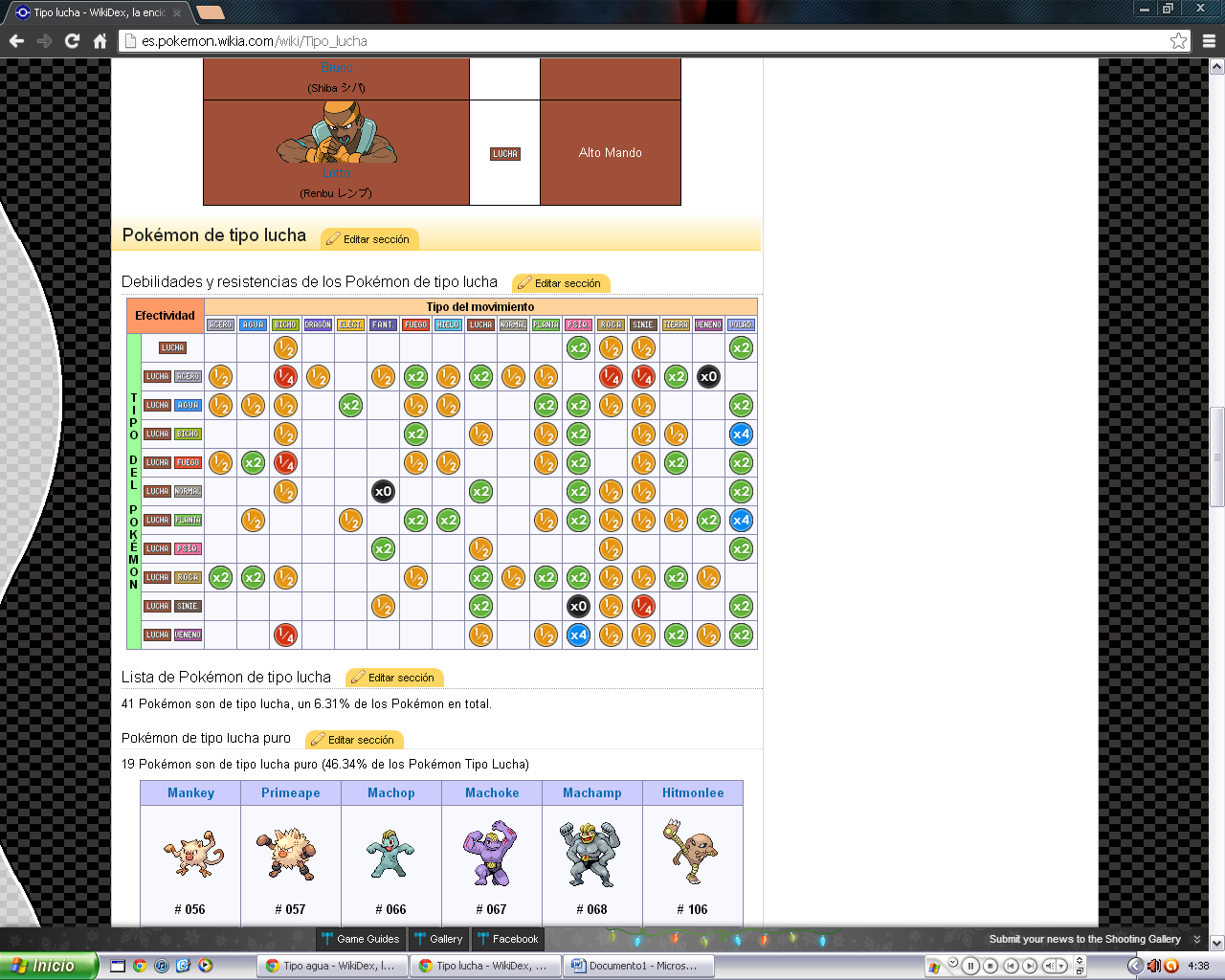 Tipo normal: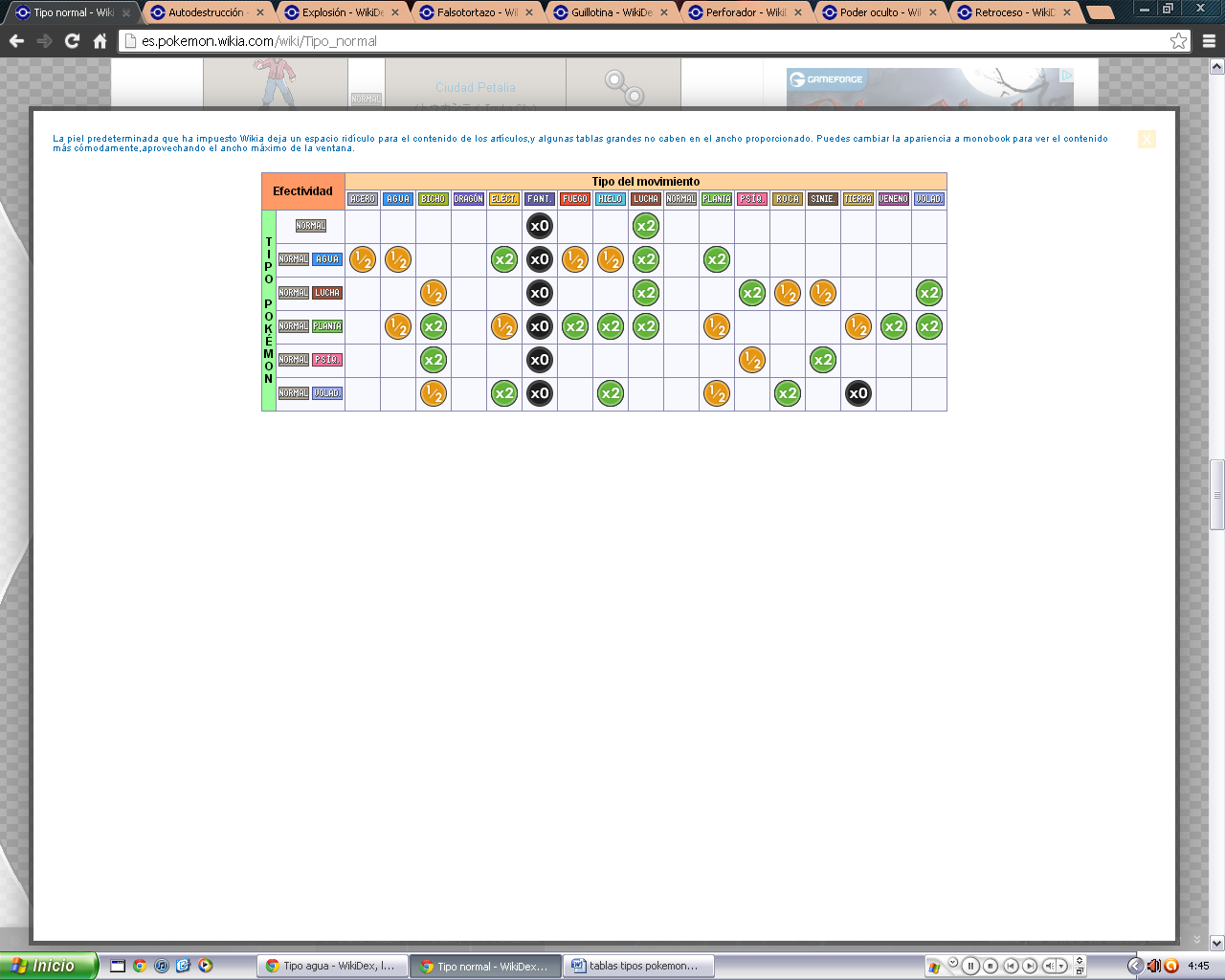 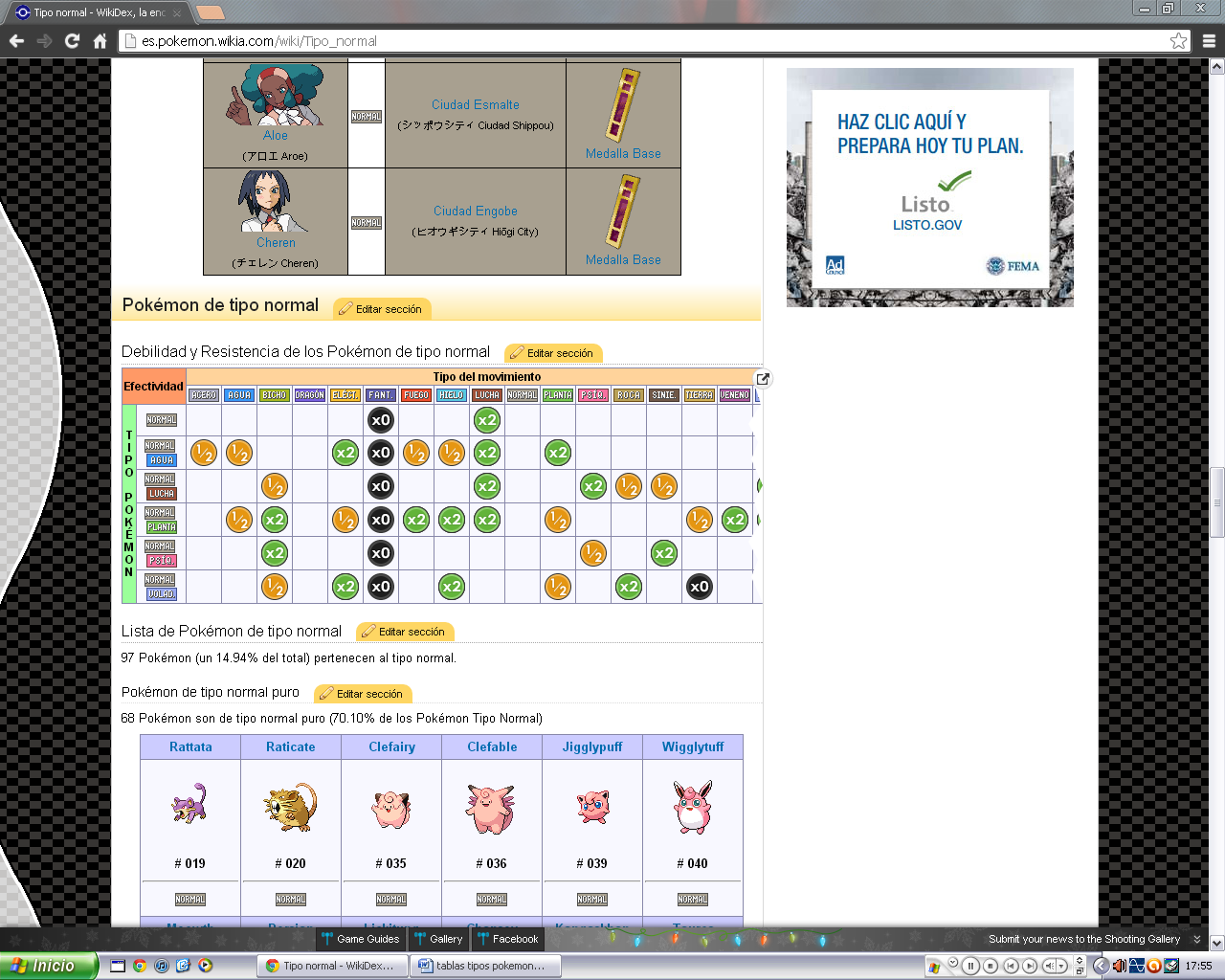 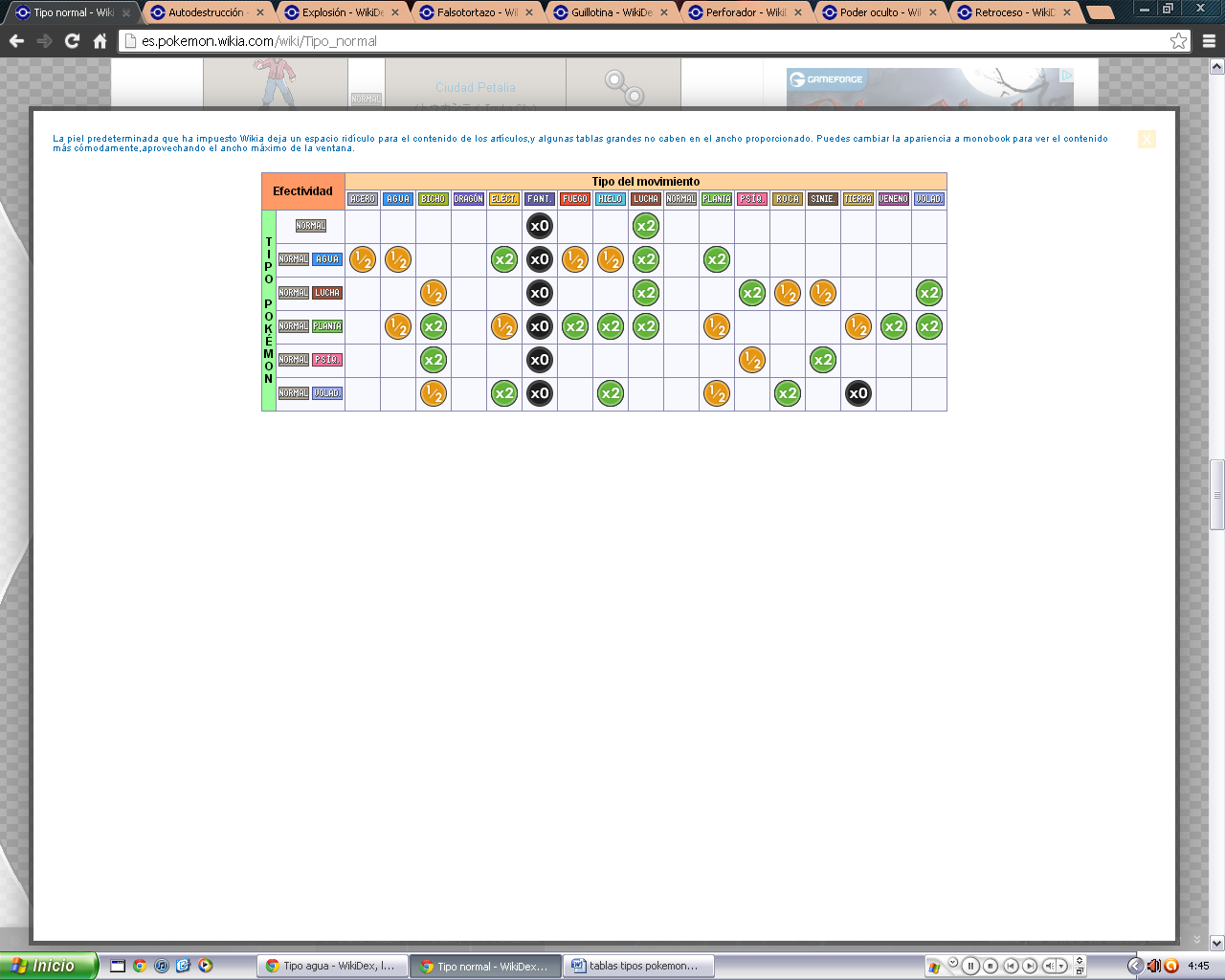 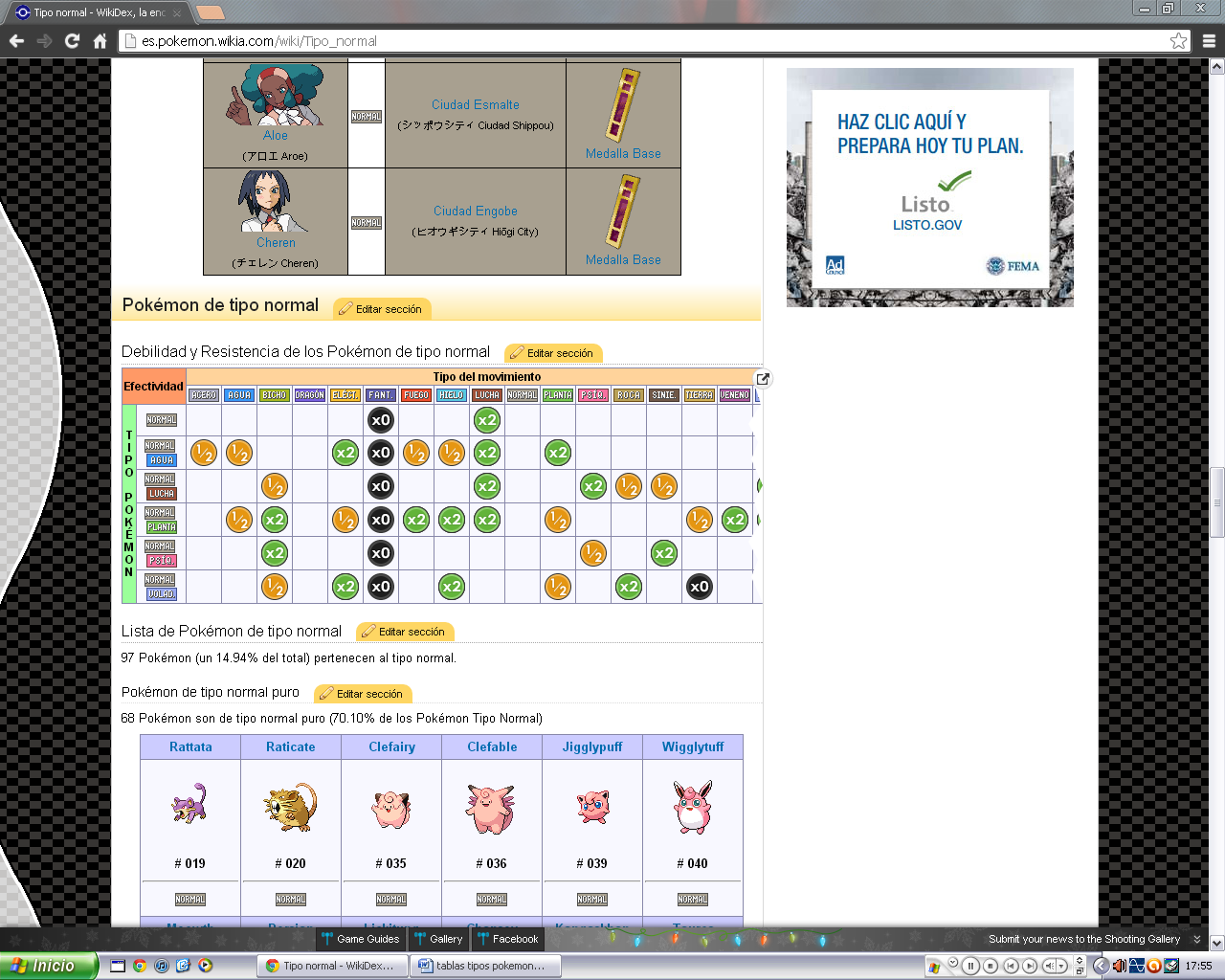 Tipo planta: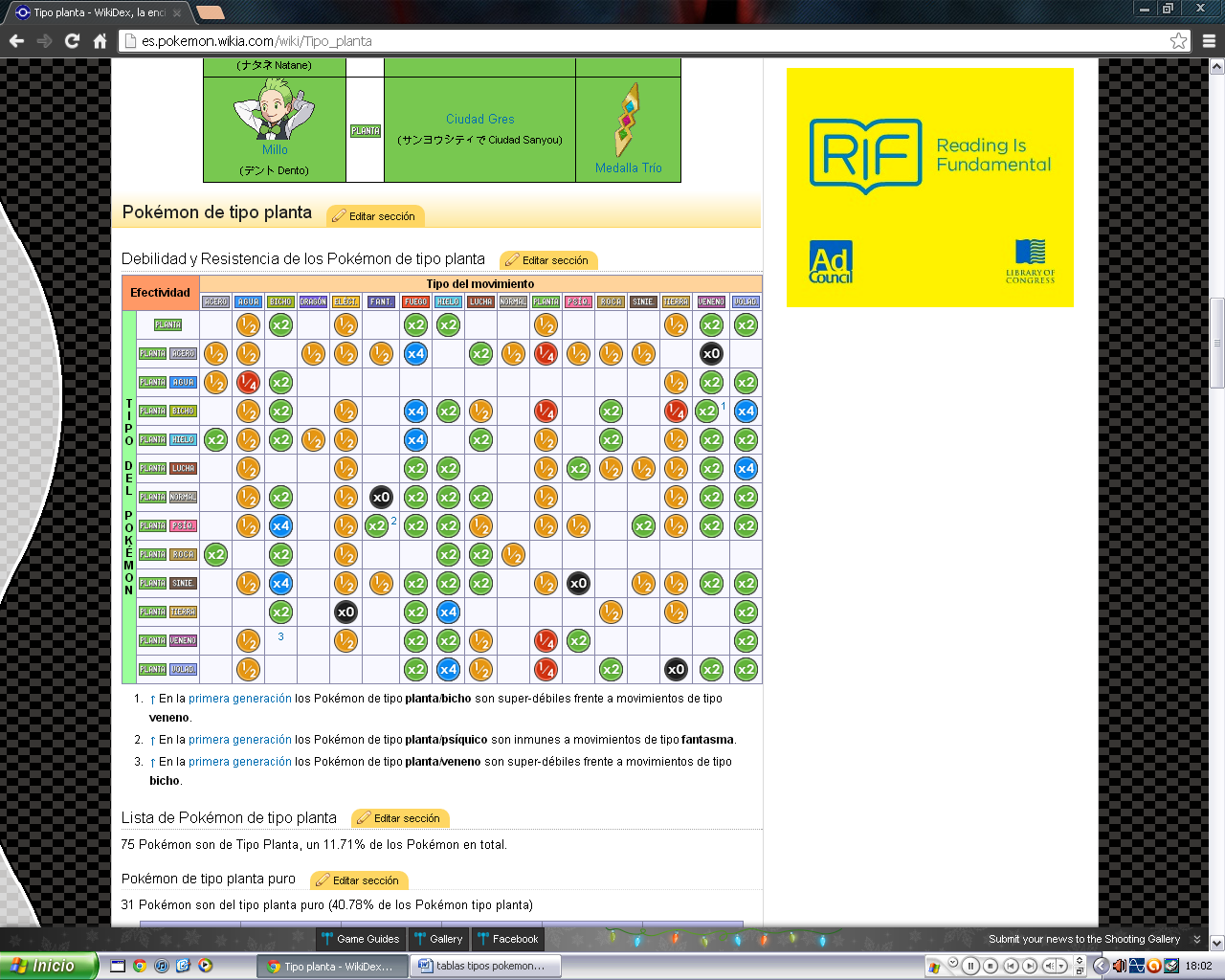 Tipo psíquico: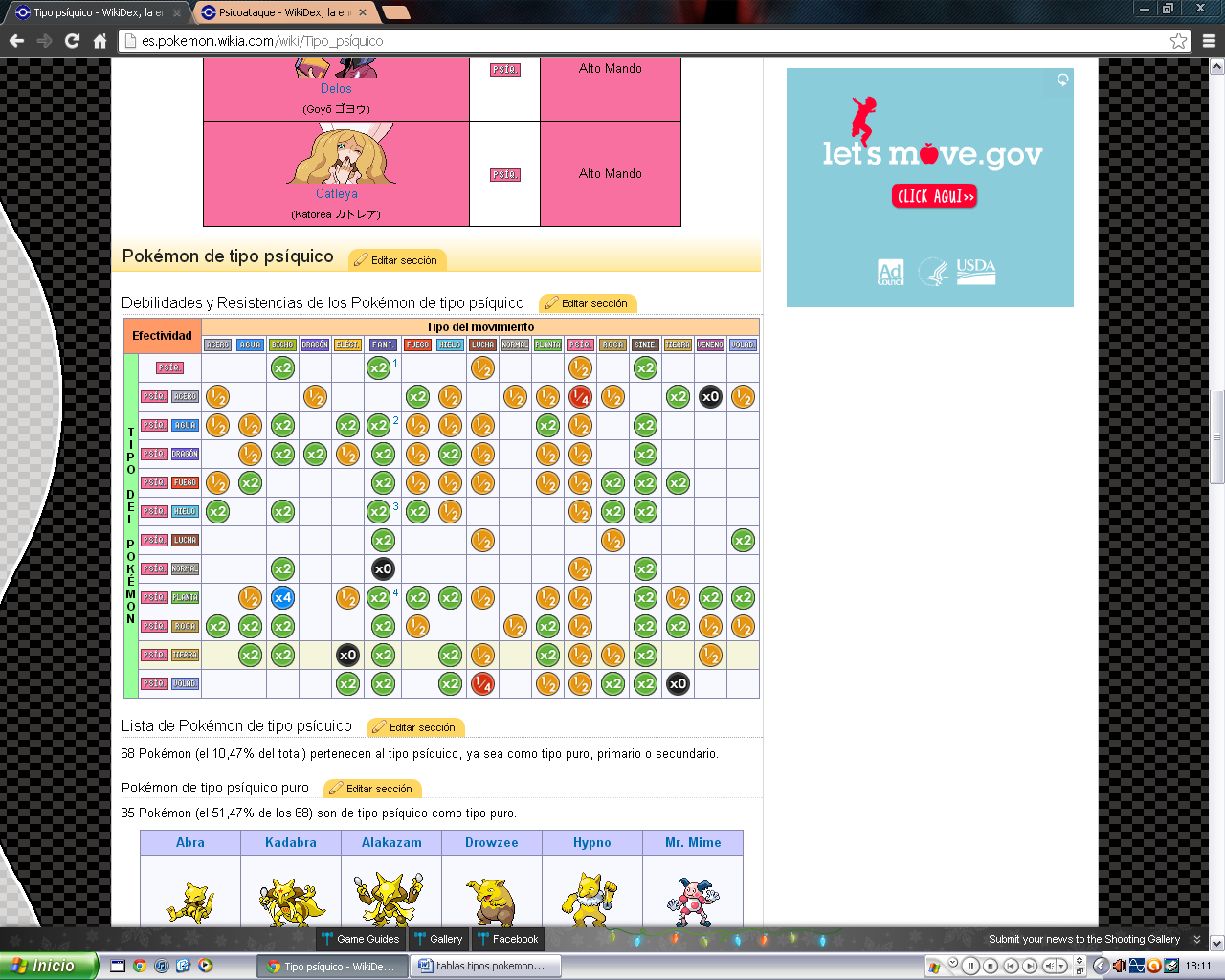 Tipo roca: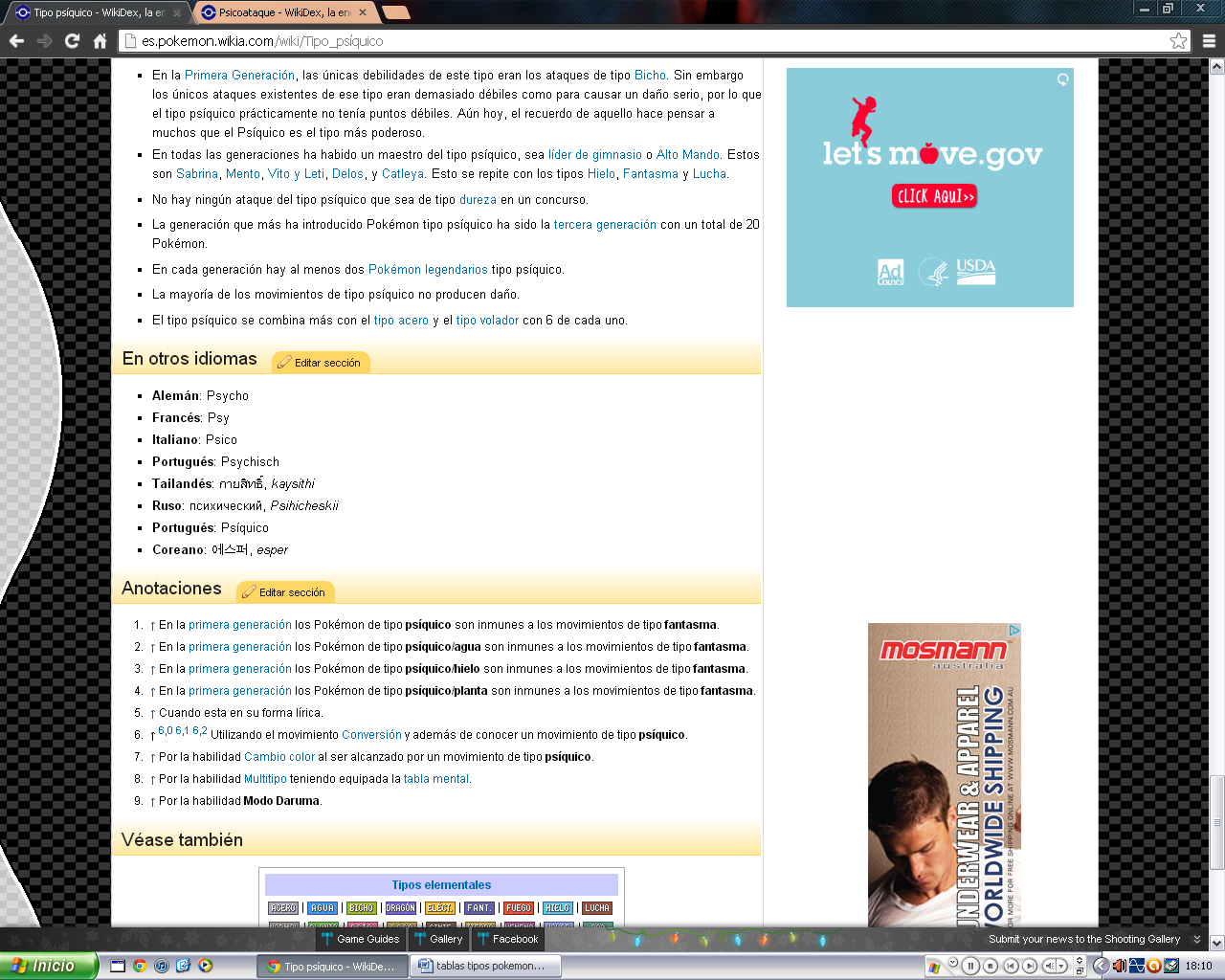 Tipo siniestro: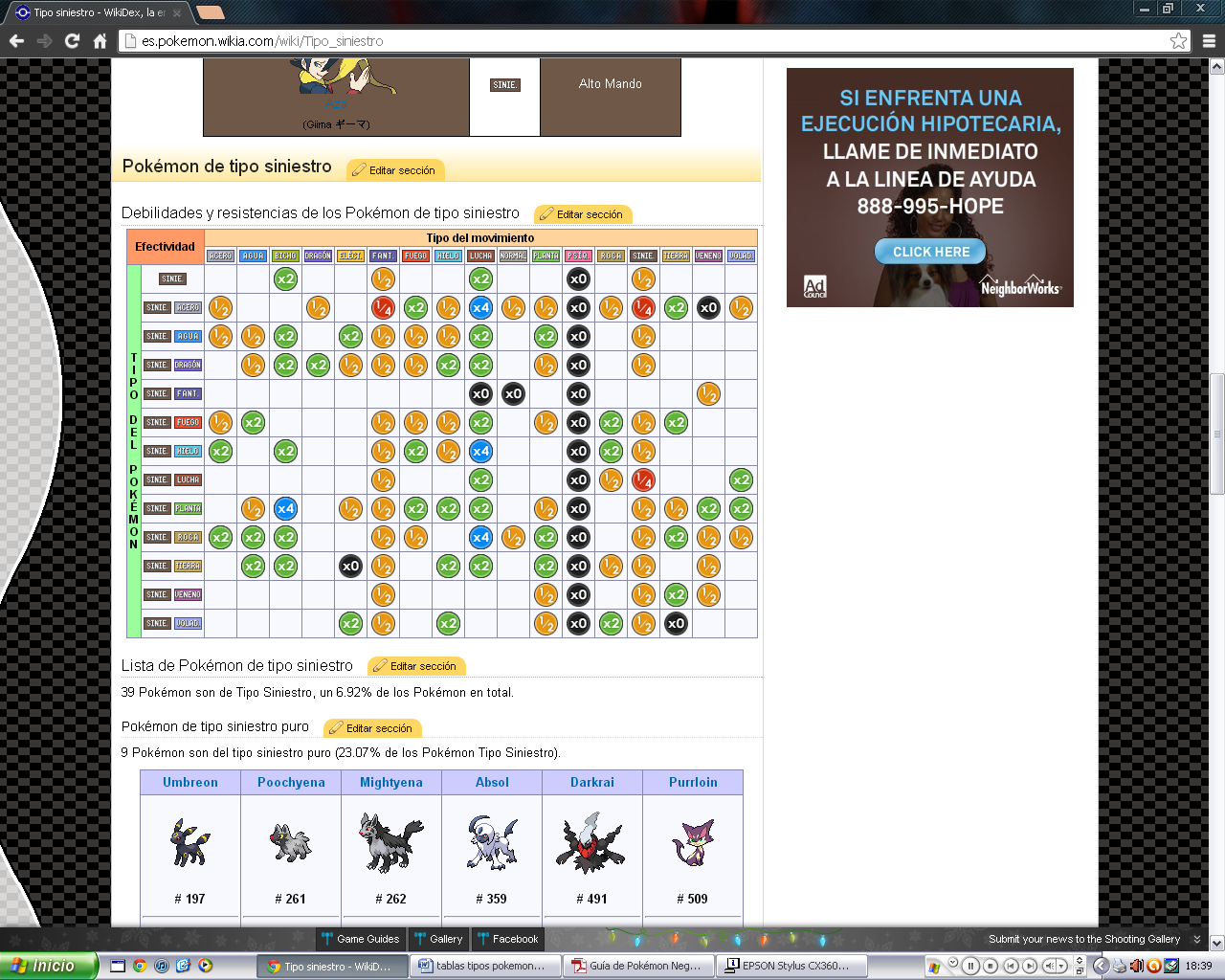 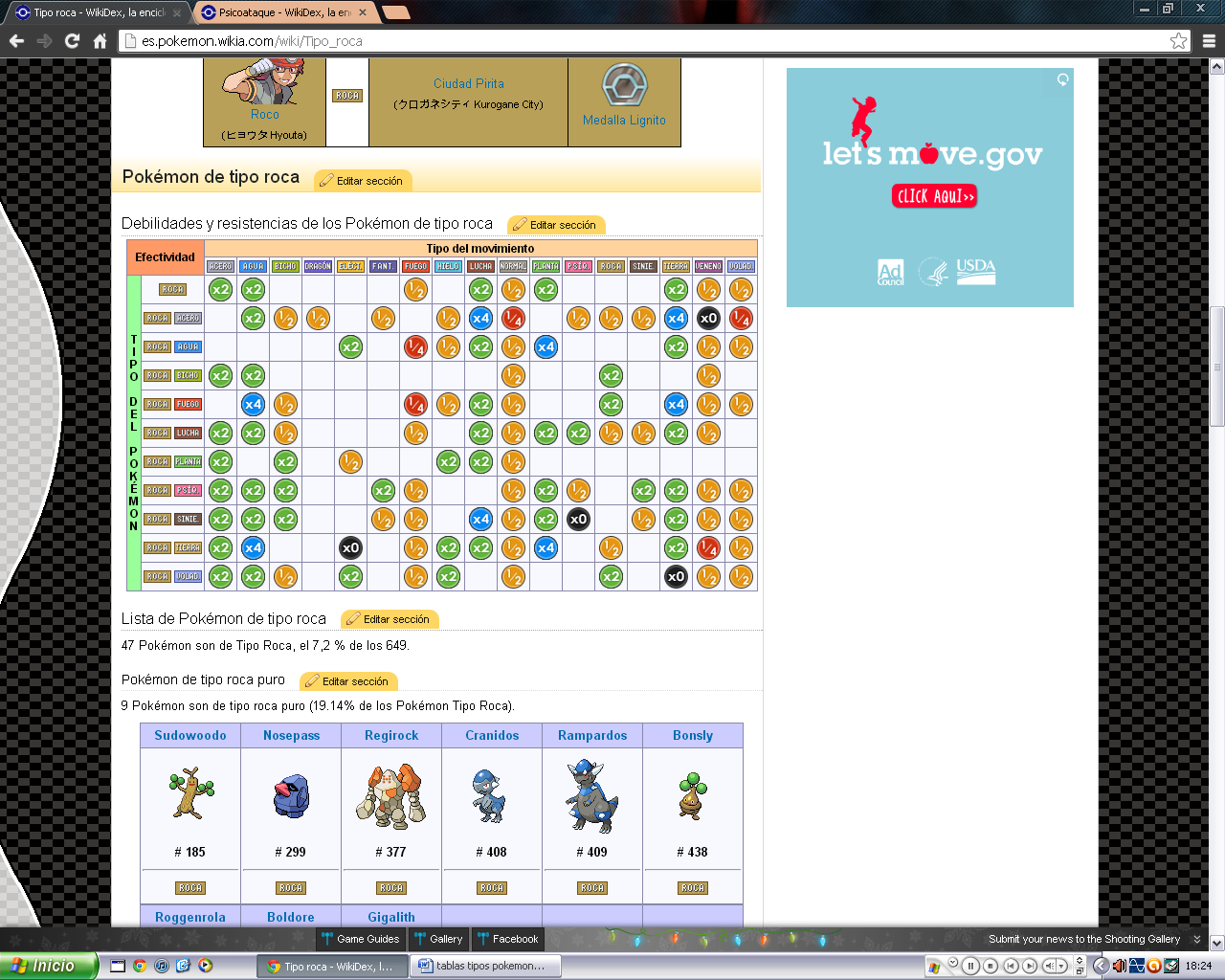 Tipo tierra: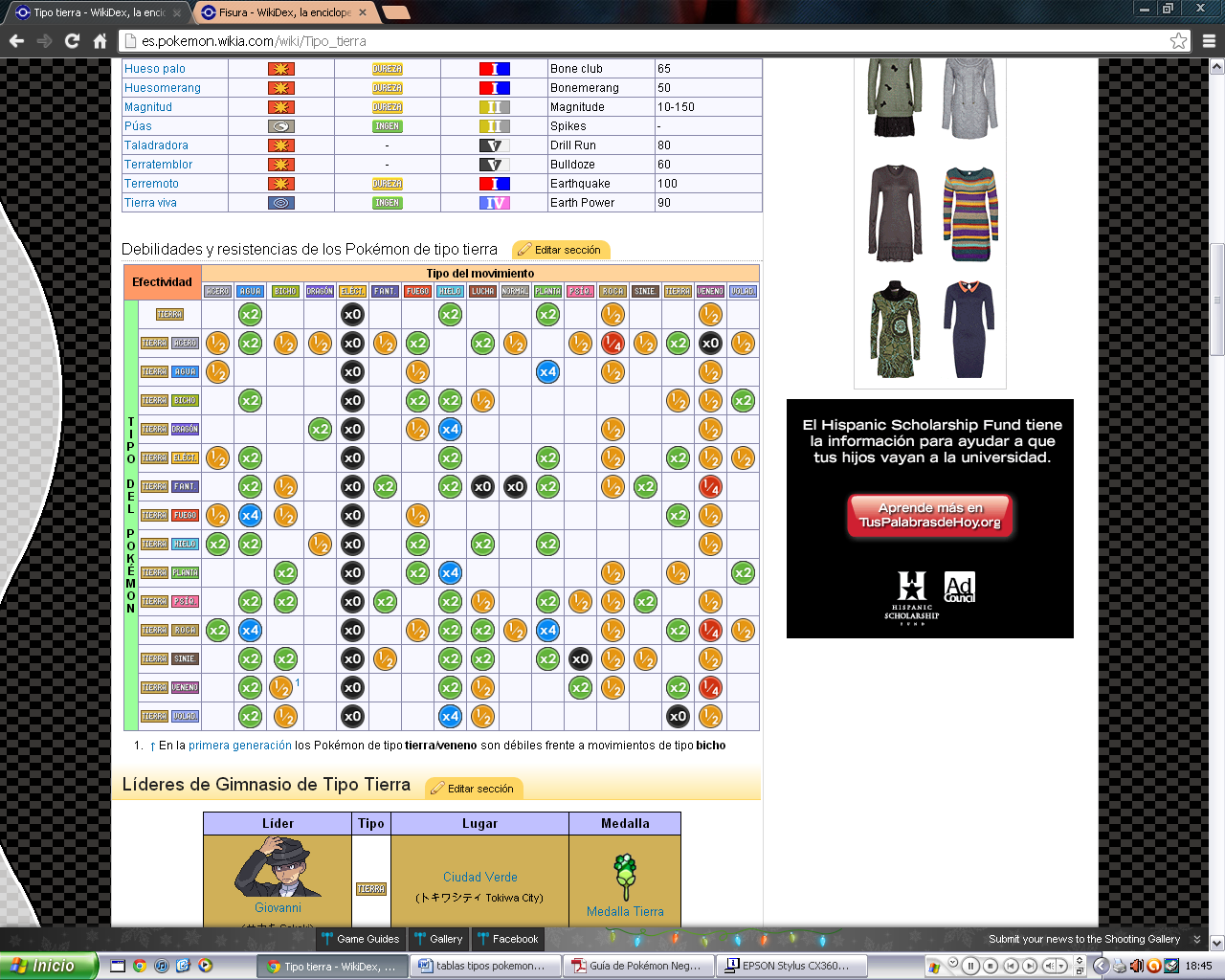 Tipo veneno: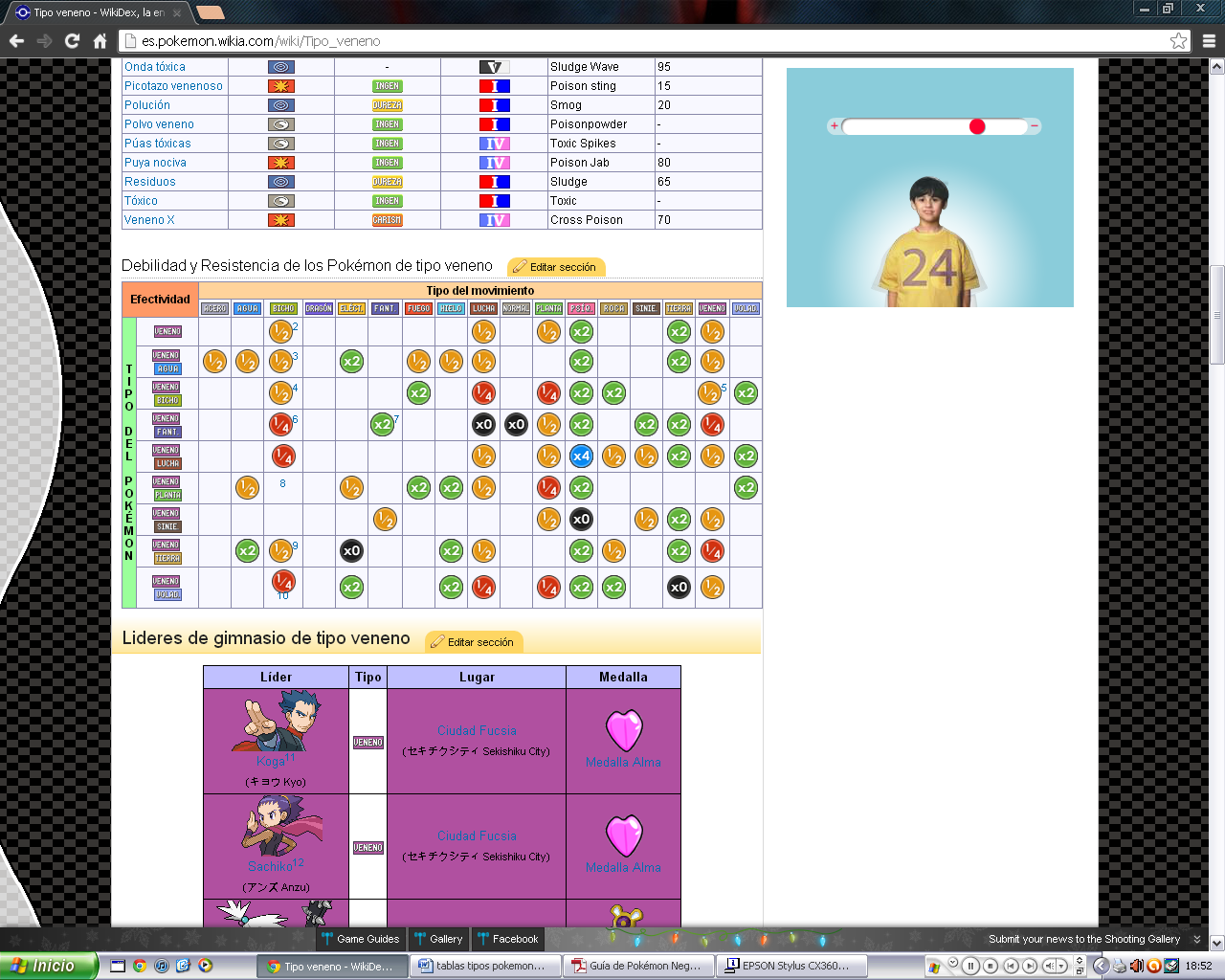 Tipo volador: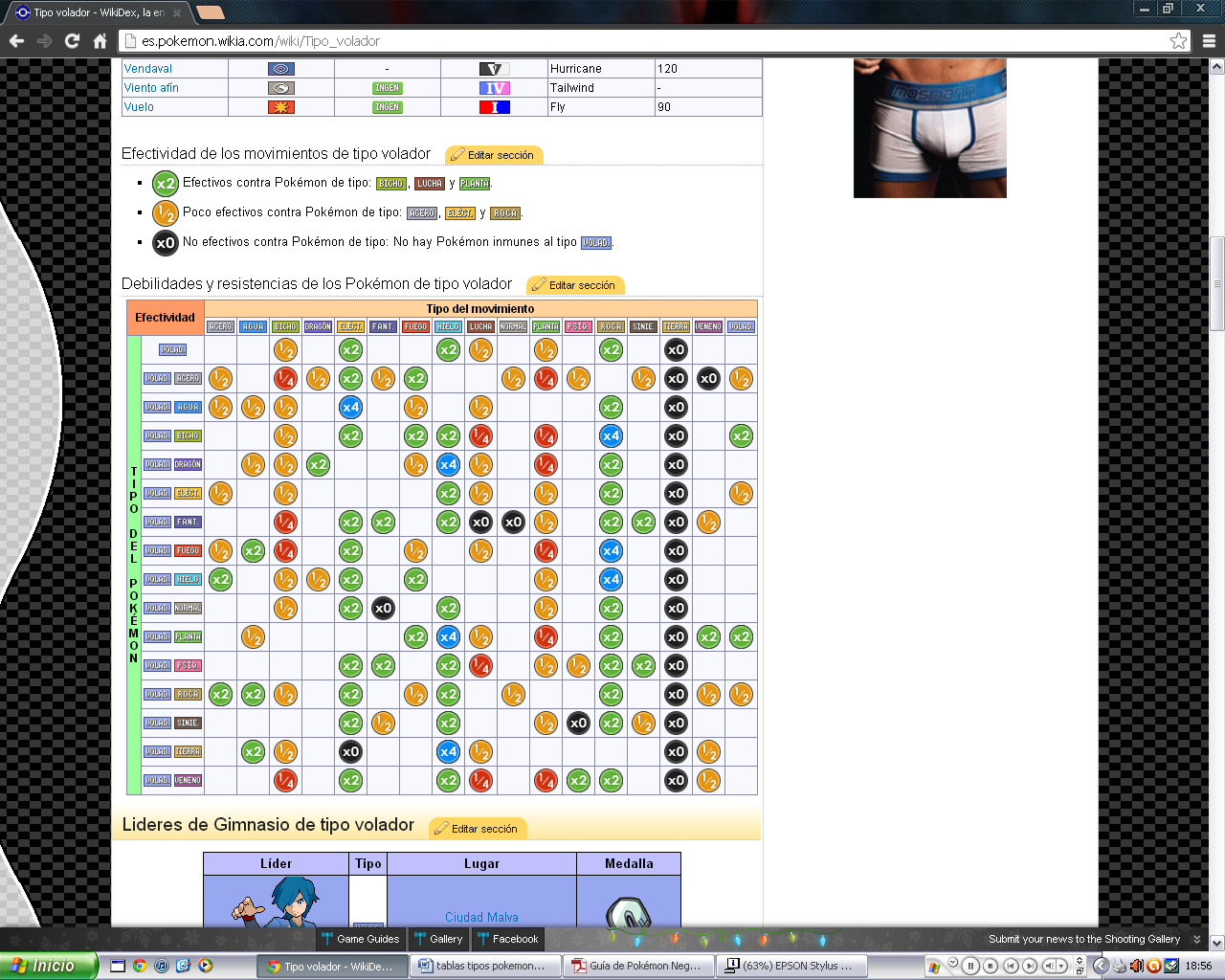 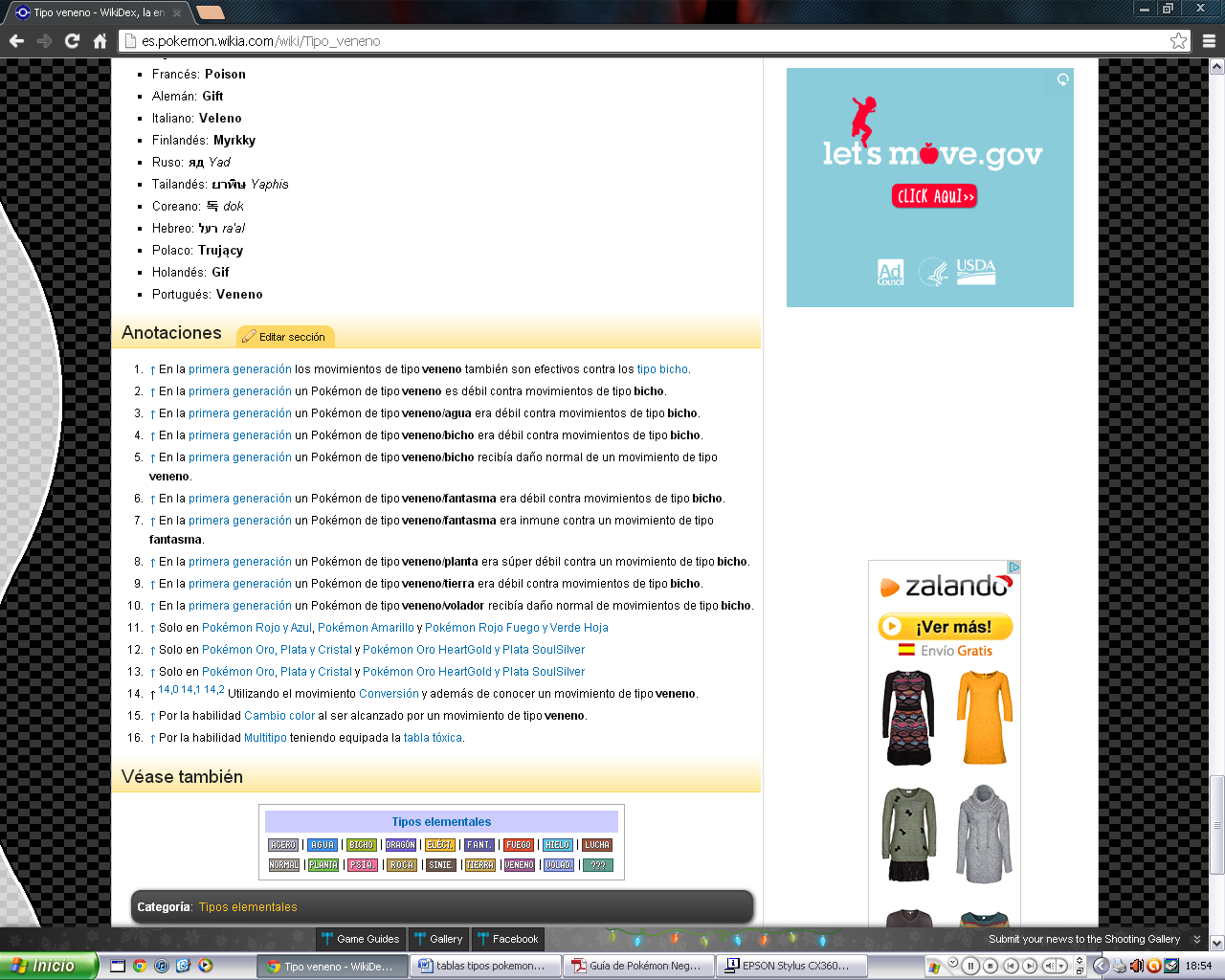 